МУ «ОДО Ачхой-Мартановского муниципального района»Муниципальное бюджетное дошкольное образовательное учреждение «ДЕТСКИЙ САД № 1 «СКАЗКА» С. АЧХОЙ-МАРТАН» АЧХОЙ-МАРТАНОВСКОГО МУНИЦИПАЛЬНОГО РАЙОНА (МБДОУ «Детский сад № 1 «Сказка» с. Ачхой-Мартан» Ачхой-Мартановского муниципального района)МУ «ТIехьа-Мартанан муниципальни кIоштан ШДО»ТIЕХЬА-МАРТАНАН МУНИЦИПАЛЬНИ КIОШТАН муниципальни бюджетни школазхойн учреждени «ТIЕХЬА-МАРТАНАН ЮЬРТАН № 1 ЙОЛУ БЕРИЙН БЕШ «СКАЗКА»(ТIехьа-Мартанан муниципальни кIоштан МБШДУ «ТIехьа-Мартанан юьртан № 1 йолу берийн беш «Сказка»)ОТЧЕТо проделанной работе по воспитательно-образовательной части за АПРЕЛЬ 2020г.Отчёт подготовила старший воспитатель                                                             А.И.Дубаева2020г.02.04.2020 «Карантин — не время для скуки!»Наступила долгожданная весна, но, к сожалению, в этом году радость от прихода этого ожидаемого всеми нами времени года была омрачена "нападением" на планету вируса COVID-19.В условиях карантинного режима оказались взрослые и дети, поэтому остро встал вопрос о том, чем же заняться в это непростое для всех нас время? Чем развлечь маленьких непосед дома, как организовать игры, развивающие занятия?Нам было очень интересно узнать, чем занимаются в период карантина наши детки, поэтому мы опубликовали в своей группе «Для родителей» объявление с просьбой прислать фотографии о времяпровождении деток.К нашей огромной радости, уже через минуту стали поступать замечательные фото, которыми мы хотим поделиться с Вами, дорогие коллеги и родители.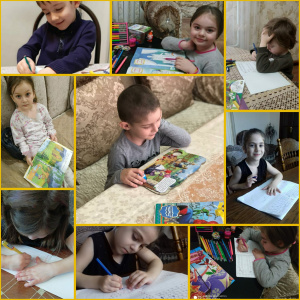 09.04.2020г. Оставайтесь дома в карантине,Берегите близких и родных!В связи с объявленным карантином, наш детский сад №1 "Сказка" тоже не остался в стороне. Все наши воспитанники находятся дома и помогают своим родителям на огородах пропалывать грядки, собирать сорняк и поливать молодые растения: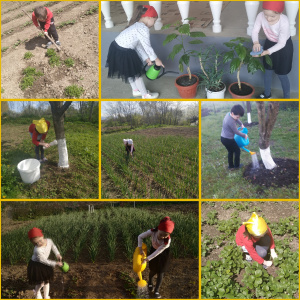 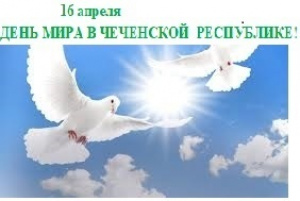 Весенние работы на огородах20.04.2020г. Воспитатели нашего детского сада просто так не сидят на карантине, у них у всех есть свои огороды, на которых они проводят весеннее время  для посадки семян и рассад. 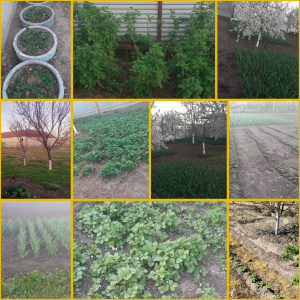 «25 апреля- День Чеченского языка».25 апреля наша республика отмечает День Чеченского языка. Этот праздничный день был учрежден Указом Главы Чеченской Республики, в 2007 году. День Чеченского языка направлен на сохранение родного языка, на его совершенствование и популяризацию.Для сохранения своей культуры, традиций очень важно знание и изучение родного языка.Язык – величайшее богатство народа. Многие писатели, поэты внесли огромный вклад в развитие языка.Наши воспитанники, сидя дома, подготовили рисунки, посвященные Дню чеченского языка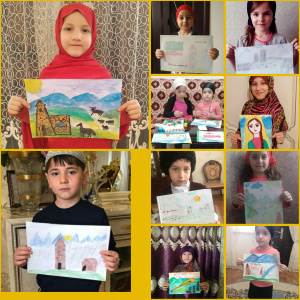 Отчет подготовиластарший воспитатель                                                                           А.И.ДубаеваИсх. № 8от 30.04.2020г.16 апреля в Чеченской Республике.16 апреля в Чеченской Республике отмечают один из главных праздников — День отмены режима КТО. Отмена режима контртеррористической операции стала событием огромной важности для чеченского народа. По сути, именно с этого дня начинается отсчет новой, современной республики. Современная Чеченская Республика смело смотрит в завтрашний день. Она ставит перед собой самые амбициозные планы, о которых недавно можно было только мечтать.       Глава ЧР Рамзан Ахматович Кадыров поставил цель – сделать Чеченскую Республику самым развитым регионом России, регионом-донором. И уверенно идет к ней.       В этот день мы всегда вспоминаем тех, кто отдал свои драгоценные жизни, чтобы наступил этот счастливый миг. Вспомним все, живущие в мирной и процветающей Чеченской Республике, Ахмат-Хаджи Абдулхамидовича Кадырова, тысяч его верных сподвижников, пожертвовавших собой ради наступления сегодняшнего праздника.